Landing/Welcome Page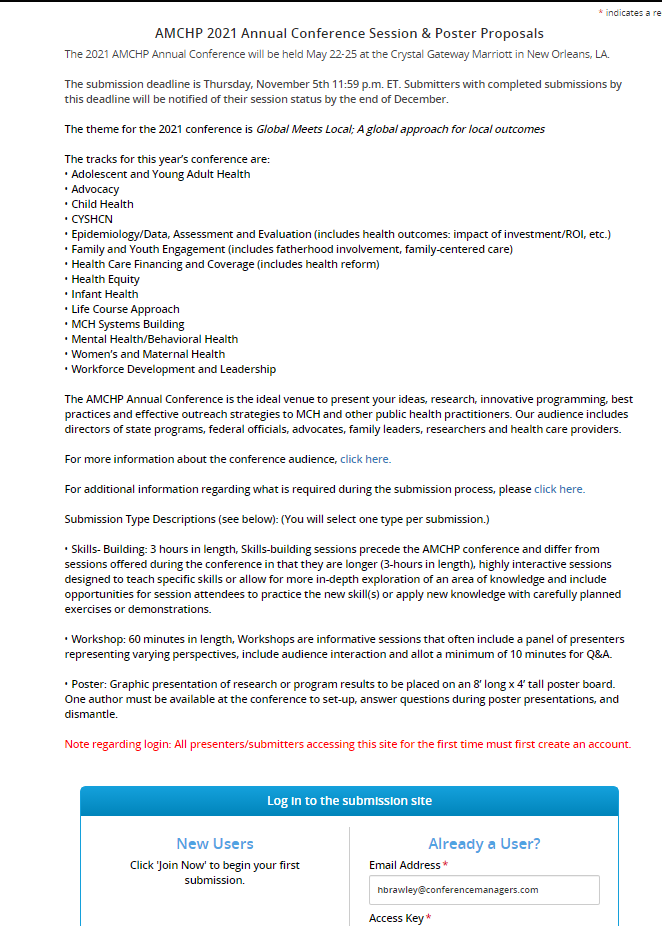 Account Overview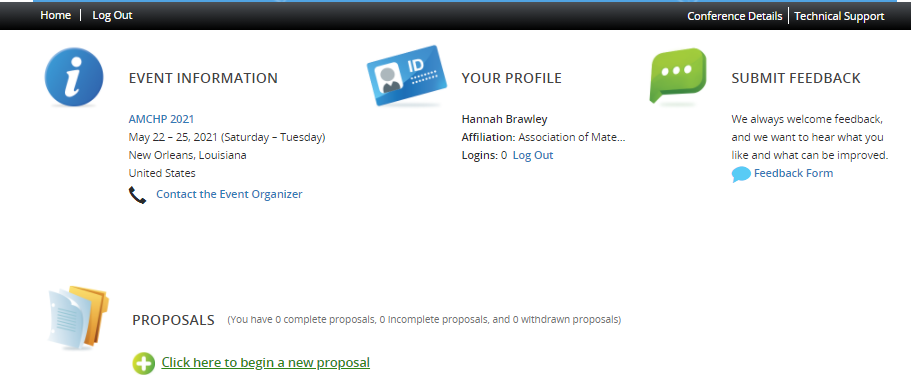 Submission Title – Proposal Categories include: Poster, Workshop, Skills Building Session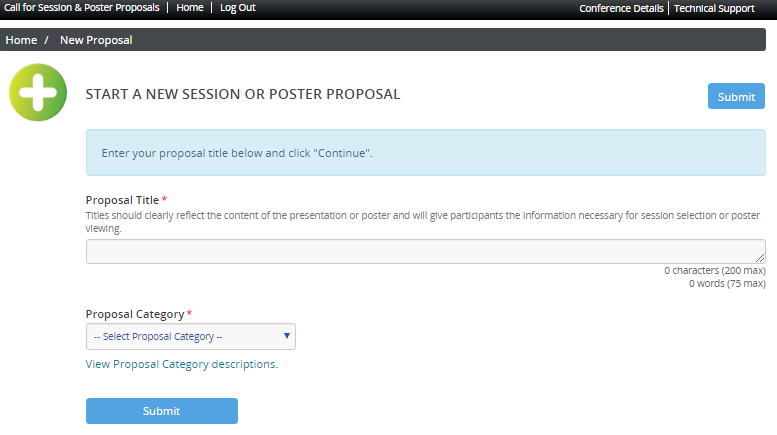 Abstract Submission Task List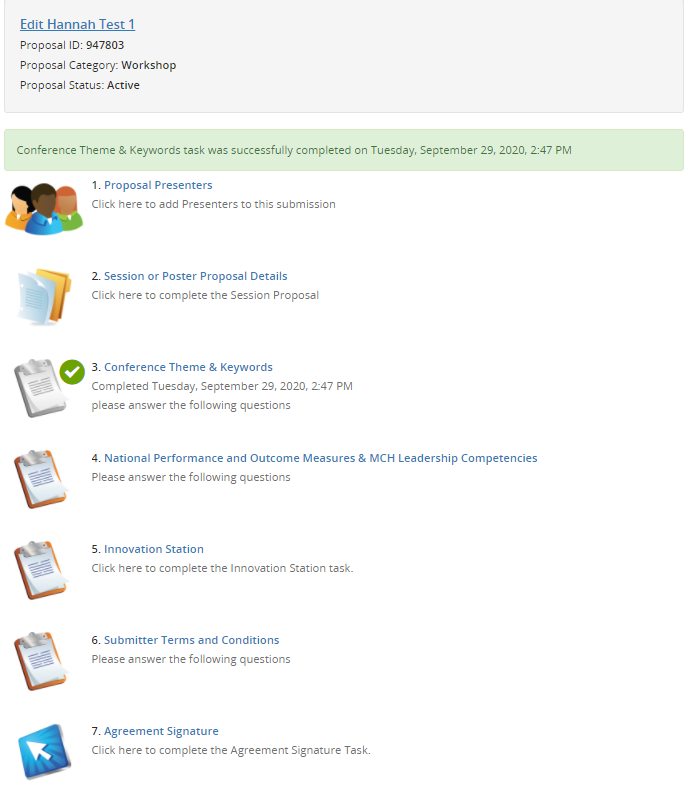 Proposal Presenters    Workshop Submission           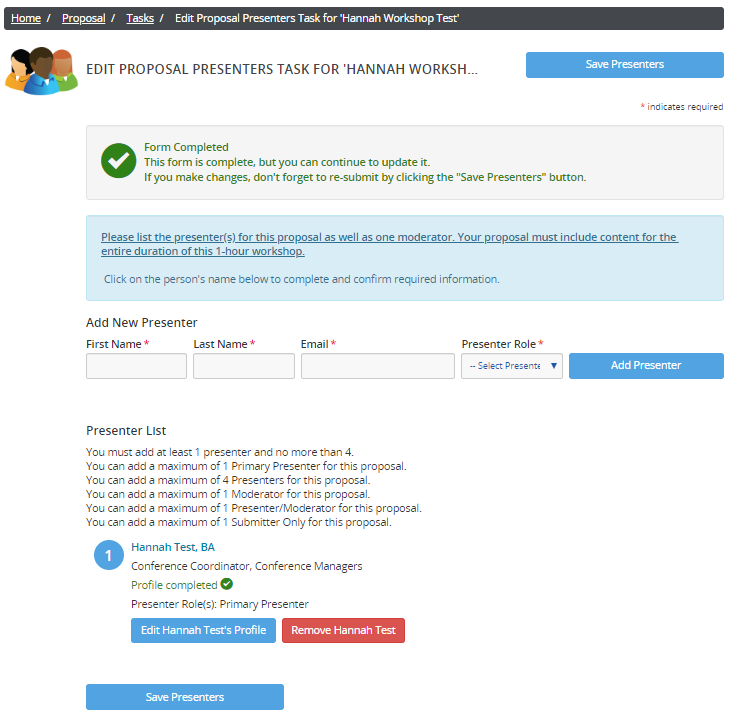 Poster Submission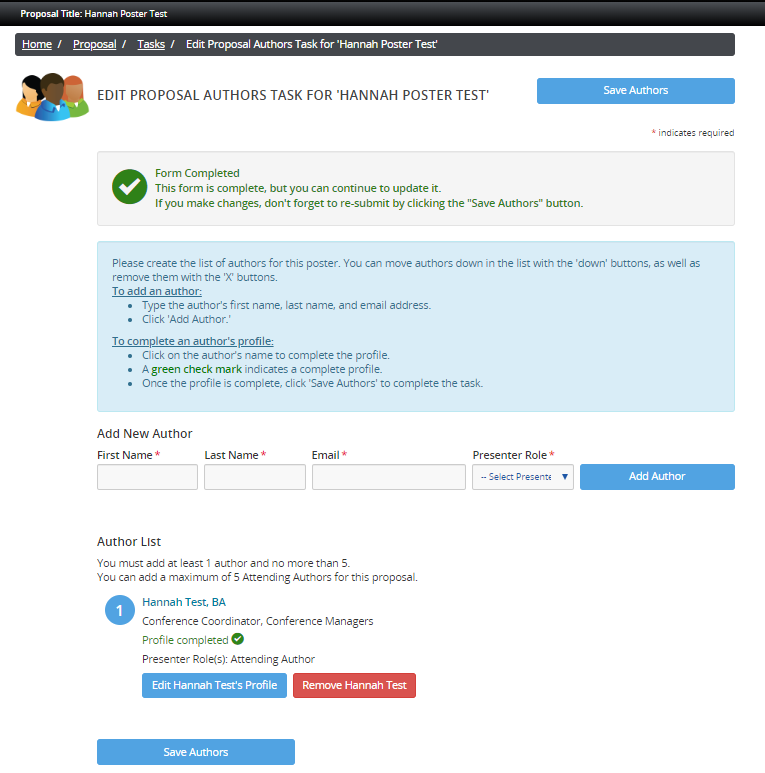 Skills Building Session Submission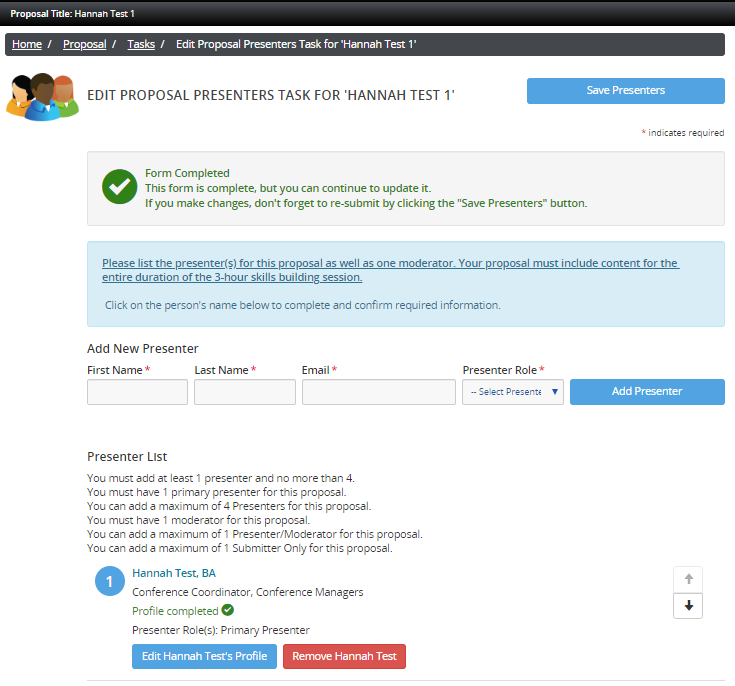 Session or Poster Proposal Details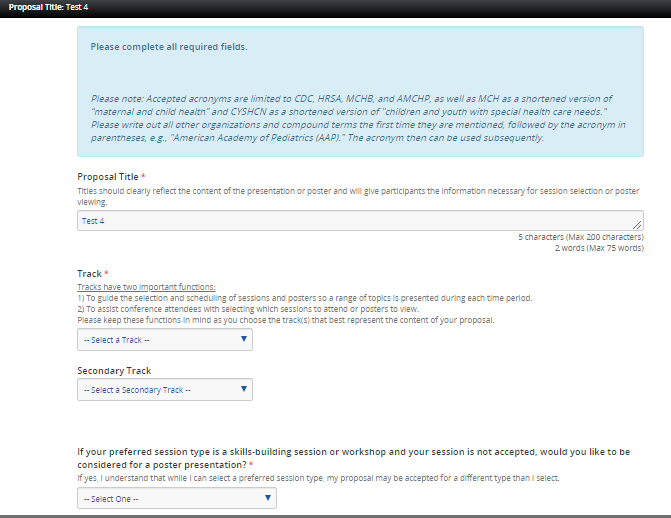 Continued next page…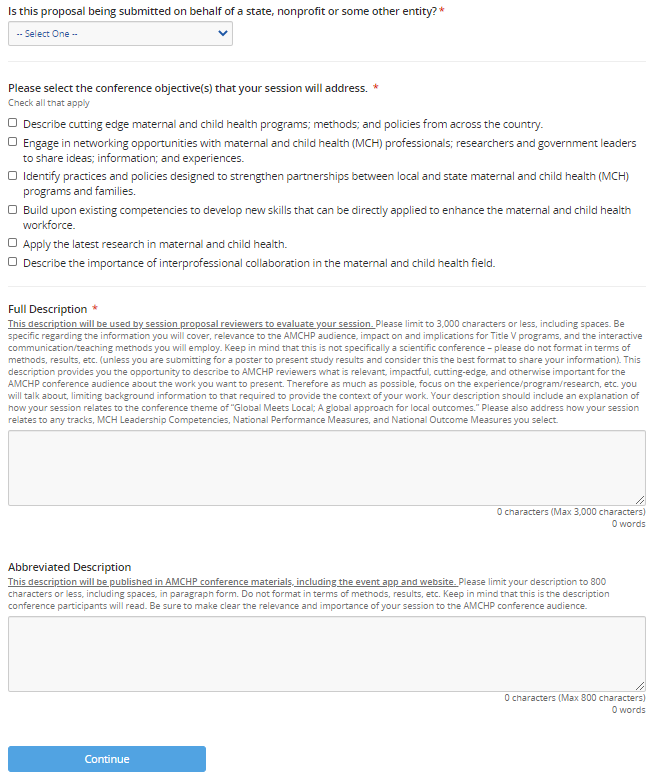 Conference Theme & Keywords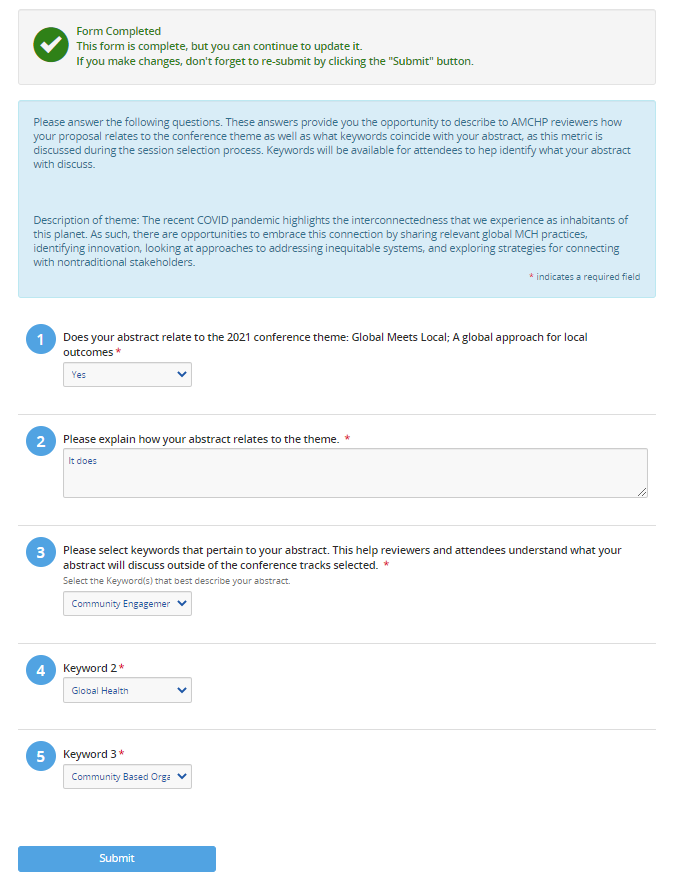 National Performance and Outcome Measures & MCH Leadership Competencies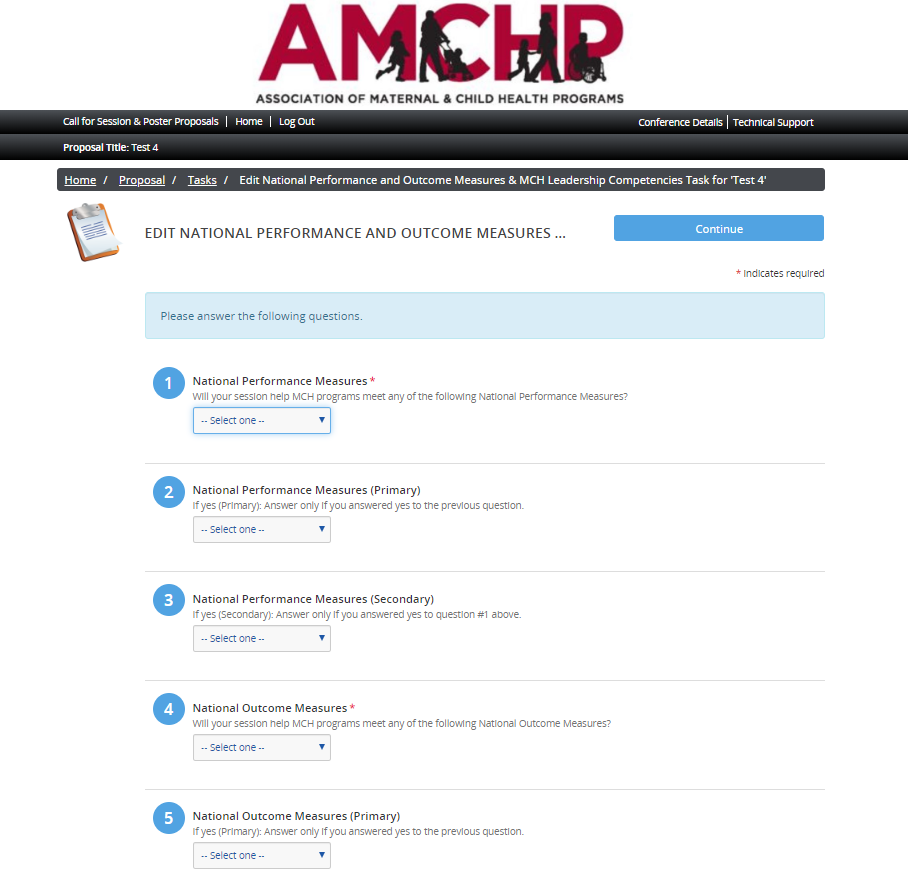 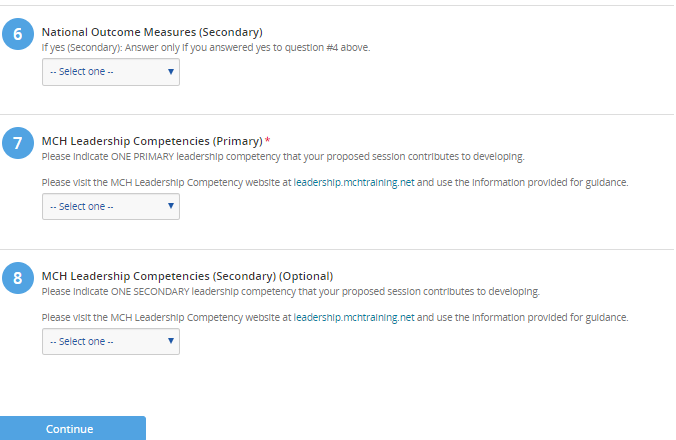 Innovation Station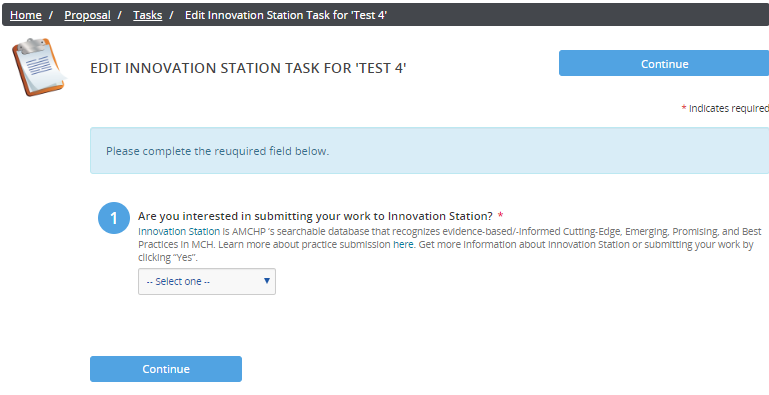 Submitter Terms & Conditions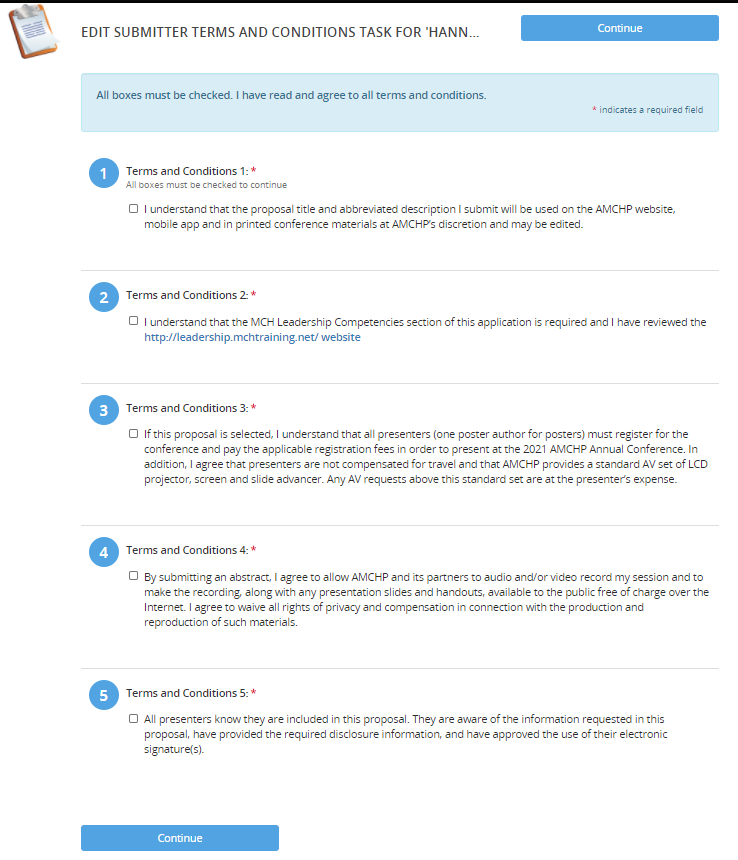 Agreement Signature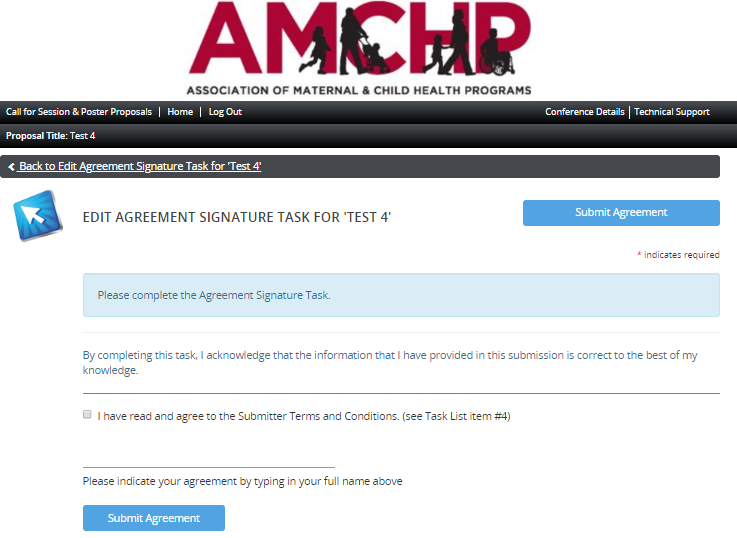 